Цикличное сбалансированное 10 дневное менюдля обеспечения питанием детей от 7 до 11 лет в Муниципальном бюджетном общеобразовательном учреждении средней общеобразовательной школе №2 р.п. Башмаково Башмаковского района Пензенской областина 2021/2022 учебный год.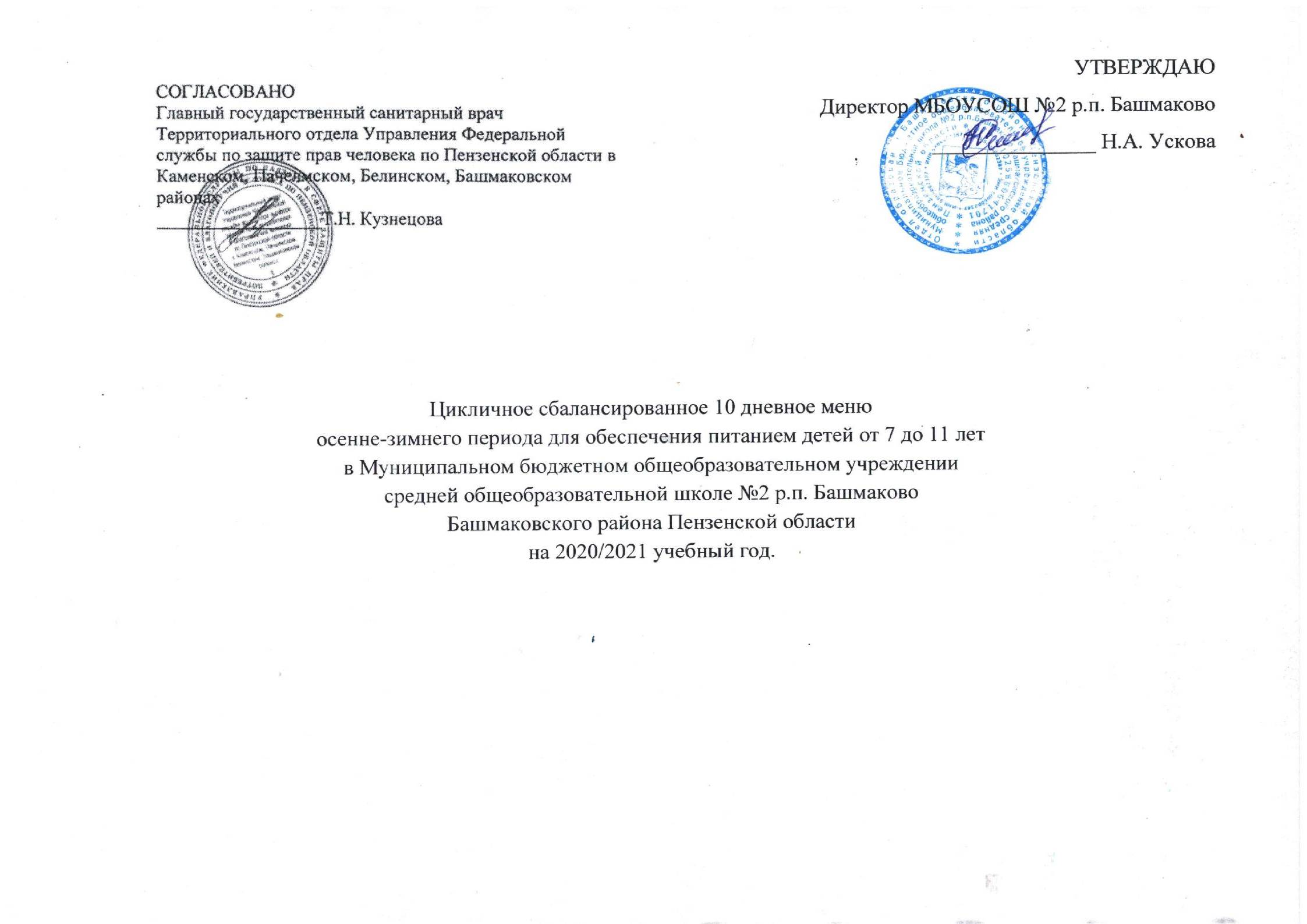 Неделя: перваяНеделя: перваяНеделя: перваяНеделя: перваяНеделя: перваяНеделя: перваяНеделя: перваяНеделя: перваяНеделя: перваяНеделя: перваяНеделя: перваяНеделя: перваяНеделя: перваяНеделя: перваяНеделя: перваяВозрастная категория: 7-11 летВозрастная категория: 7-11 летВозрастная категория: 7-11 летВозрастная категория: 7-11 летВозрастная категория: 7-11 летВозрастная категория: 7-11 летВозрастная категория: 7-11 летВозрастная категория: 7-11 летВозрастная категория: 7-11 летВозрастная категория: 7-11 летВозрастная категория: 7-11 летВозрастная категория: 7-11 летВозрастная категория: 7-11 летВозрастная категория: 7-11 летВозрастная категория: 7-11 летДень: понедельникДень: понедельникДень: понедельникДень: понедельникДень: понедельникДень: понедельникДень: понедельникДень: понедельникДень: понедельникДень: понедельникДень: понедельникДень: понедельникДень: понедельникДень: понедельникДень: понедельникN рец. Сборник рецептур Прием пищи, наименование блюдаМасса порцииПищевые веществаПищевые веществаПищевые веществаЭнергетическаяВитамины (мг)Витамины (мг)Витамины (мг)Витамины (мг)Минеральные вещества (мг)Минеральные вещества (мг)Минеральные вещества (мг)Минеральные вещества (мг)N рец. Сборник рецептур Прием пищи, наименование блюдаМасса порции(г)(г)(г)ценностьВитамины (мг)Витамины (мг)Витамины (мг)Витамины (мг)Минеральные вещества (мг)Минеральные вещества (мг)Минеральные вещества (мг)Минеральные вещества (мг)N рец. Сборник рецептур Прием пищи, наименование блюдаМасса порцииБЖУ(ккал)С, мгВ1,мгВ2,мгА, мгСаРMgFe123456789101112131415Завтрак189//2008Каша пшенная жидкая1505.36.926.0187.80.380.110.090.0386.51114.8730.440.87Пшено  - 29Вода – 48.4Молоко  - 73.5Соль – 0.6Сахар – 2.9Масло сладко-сливочное–4.82008Батон  403.21.920.8115.00.000.000.000.007.6826.085.280.48377//2011Чай с лимоном200/15/70.20.014.961.61.140.000.010.0013.295.104.580.43Чай Байховый  - 0.5Сахар - 15лимон - 7ИТОГО за завтрак4128.78.861.7364.41.520.110.100.03107.48146.0540.301.78Обед99//2008Суп картофельный с бобовыми на курином бульоне2004.83.915.2115.03.730.140.070.2424.8866.7525.801.60Картофель с 01.01 по 28.02 - 40с 01.03 по 31.07 - 40с 01.08 по 31.08 - 40с 01.09 по 31.10 – 40с 01.11 по 31.12 - 40горох  лущенный - 16лук репчатый-8Морковьс 01.01 по 31.08 – 8С 01.09 по 31.12 - 8Масло сладко-слив - 4Бульон куриный  - 144309//2011Макаронные изделия  отварные1505.44.834.7204.30.000.070.030.0229.8342.1910.550.98макаронные изделия-50.5Соль – 2.5масло сливочное-5.25312/2008Птица, тушенная в сметанном соусе8012.49.22.9144.07.200.050.000.0632.80115.2015.200.80Куры потрашен.-75Масло  подсолнечное - 4Соус сметанный - 502008Хлеб ржаной403.21.720.40.00.000.100.000.007.2034.807.601.60402//2008Компот из смеси сухофруктов2000.60.131.7131.00.000.020.000.0121.0023.0016.000.70смесь сухофруктов-20Сахар-20Лимонная кислота – 0.2Печенье обогащенное 400.00.00.00.00.00.00.00.00.00.00.00.0ИТОГО за обед71026.519.7104.9686.310.930.380.100.33115.71281.9475.155.68Всего за день36.228.5166.61051.212.450.490.200.36223.19427.99115.457.46Неделя: перваяНеделя: перваяНеделя: перваяНеделя: перваяНеделя: перваяНеделя: перваяНеделя: перваяНеделя: перваяНеделя: перваяНеделя: перваяНеделя: перваяНеделя: перваяНеделя: перваяНеделя: перваяНеделя: перваяВозрастная категория: 7-11 летВозрастная категория: 7-11 летВозрастная категория: 7-11 летВозрастная категория: 7-11 летВозрастная категория: 7-11 летВозрастная категория: 7-11 летВозрастная категория: 7-11 летВозрастная категория: 7-11 летВозрастная категория: 7-11 летВозрастная категория: 7-11 летВозрастная категория: 7-11 летВозрастная категория: 7-11 летВозрастная категория: 7-11 летВозрастная категория: 7-11 летВозрастная категория: 7-11 летДень: вторникДень: вторникДень: вторникДень: вторникДень: вторникДень: вторникДень: вторникДень: вторникДень: вторникДень: вторникДень: вторникДень: вторникДень: вторникДень: вторникДень: вторникN рец.Прием пищи, наименование блюдаМасса порцииПищевые веществаПищевые веществаПищевые веществаЭнергетическаяВитамины (мг)Витамины (мг)Витамины (мг)Витамины (мг)Минеральные вещества (мг)Минеральные вещества (мг)Минеральные вещества (мг)Минеральные вещества (мг)N рец.Прием пищи, наименование блюдаМасса порции(г)(г)(г)ценностьВитамины (мг)Витамины (мг)Витамины (мг)Витамины (мг)Минеральные вещества (мг)Минеральные вещества (мг)Минеральные вещества (мг)Минеральные вещества (мг)N рец.Прием пищи, наименование блюдаМасса порцииБЖУ(ккал)СВ1В2АСаРMgFe123456789101112131415Завтрак09//2008Бутерброд с маслом и сыром40\10\104.69.79.9144.70.000.030.000.08122.6181.077.370.40Хлеб пшеничный - 2040 масло сливочное -6.7 10Сыр – 13.310382//2011Какао с молоком 2003.83.724.3146.80.520.030.120.02111.4395.5827.490.87Какао-порошок-4Молоко-100Сахар-20ИТОГО за завтрак 2608.413.334.2291.50.520.060.120.10234.04176.6534.861.27Обед33//2012Салат из свеклы 600.83.75.056.12.330.010.020.0019.3822.6011.520.73Свекла с 01.01 по 31.08 –58.2с 01.09 по 31.12 – 58.2Масло подсолнечное  – 3.688//2011Щи из свежей капусты с картофелем2008.510.17.0153.89.810.040.090.1635.2392.5323.341.63Бульон мясной - 112Говядина – 39.2Капуста белокочанная  – 40Картофель с 01.01 по 28.02 – 24с 01.03 по 31.07 – 24с 01.08 по 31.08 – 24с 01.09 по 31.10 – 24с 01.11 по 31.12 – 24Морковь  с 01. 01 по 31.08 – 8с 01.09 по 31.12 – 8Лук репчатый – 8Томатное пюре - 2Масло подсолнечное - 4323//2008Каша гречневая рассыпчатая1503.64.637.7206.00.000.030.000.0311.0078.0026.000.60крупа гречневая -69масло сливочное-5Вода-115270//2011Котлеты «Московские» (полуфабрикат)809.117.27.2220.30.040.050.070.0411.9688.6913.431.69говядина- 43.5Лук репчатый – 0.9хлеб пшеничный- 12.2вода – 17.4сухари- 3.5масло подсолнечное –3.5Масло сладко-сливочное–8.7430//2008Чай с сахаром185/150.20.015.060.00.000.000.000.005.008.004.001.00Чай «Байховый»-1Сахар-152008Хлеб ржаной403.21.70.020.40.000.100.000.007.2034.807.601.60Яблоко 1200.50.511.856.412.000.040.020.0119.2013.209.602.64ИТОГО за обед85025.937.883.777324.180.270.200.24103.97329.8291.498.89Всего за день 34.351.1117.91064.524.700.330.320.34338.01506.47126.3510.16Неделя: перваяНеделя: перваяНеделя: перваяНеделя: перваяНеделя: перваяНеделя: перваяНеделя: перваяНеделя: перваяНеделя: перваяНеделя: перваяНеделя: перваяНеделя: перваяНеделя: перваяНеделя: перваяНеделя: перваяВозрастная категория: 7-11 летВозрастная категория: 7-11 летВозрастная категория: 7-11 летВозрастная категория: 7-11 летВозрастная категория: 7-11 летВозрастная категория: 7-11 летВозрастная категория: 7-11 летВозрастная категория: 7-11 летВозрастная категория: 7-11 летВозрастная категория: 7-11 летВозрастная категория: 7-11 летВозрастная категория: 7-11 летВозрастная категория: 7-11 летВозрастная категория: 7-11 летВозрастная категория: 7-11 летДень: средаДень: средаДень: средаДень: средаДень: средаДень: средаДень: средаДень: средаДень: средаДень: средаДень: средаДень: средаДень: средаДень: средаДень: средаN рец.Прием пищи, наименование блюдаМасса порцииПищевые веществаПищевые веществаПищевые веществаЭнергетическаяВитамины (мг)Витамины (мг)Витамины (мг)Витамины (мг)Минеральные вещества (мг)Минеральные вещества (мг)Минеральные вещества (мг)Минеральные вещества (мг)N рец.Прием пищи, наименование блюдаМасса порции(г)(г)(г)ценностьВитамины (мг)Витамины (мг)Витамины (мг)Витамины (мг)Минеральные вещества (мг)Минеральные вещества (мг)Минеральные вещества (мг)Минеральные вещества (мг)N рец.Прием пищи, наименование блюдаМасса порцииБЖУ(ккал)СВ1В2АСаРMgFe123456789101112131415Завтрак184//2008Каша овсяная «Геркулес» вязкая1505.88.023.9191.20.370.130.110.0393.05146.9945.641.24Овсяные хлопья «Геркулес» 31.9Вода – 47.4молоко  - 71.6Соль – 0.8сахар -1.5масло сливочное -4.82008Батон  403.21.920.8115.00.000.000.000.007.6826.085.280.48430//2008Чай с сахаром185/150.20.115.060.00.000.000.000.005.008.004.001.00Чай «Байховый»-1Сахар-15ИТОГО за завтрак3909.210059.7366.20.370.130.110.03105.73181.0754.922.72Обед74//2011Рассольник на мясном бульоне (мелкошинкованный) 20011.210.710.4185.03.850.060.100.2430.42126.2326.871.83Крупа перловая - 4Картофель с 01.01 по 28.02 – 40с 01.03 по 31.07 – 40с 01.08 по 31.08 – 40с 01.09 по 31.10 – 40с 01.11 по 31.12 – 40Морковь  с 01.01 по 31.08 – 8с 01.09 по 31.10 - 8Огурцы соленные – 12Лук репчатый – 2Масло сладко-сливочн – 2Сметана – 15% - 4Говядина – 53.6Вода – 160321//2011Капуста тушенная1503.64.415.2117.232.180.040.070.1184.9961.4730.871.86Капуста  белокочан – 171.9Масло сладко-сливоч -5.25Морковь с 01.01 по 31.08 – 3с 01.09 по 31.12 – 3Лук репчатый – 6Томатное пюре – 9Куриная грудка филе-  Сахар – 4.52008Хлеб ржаной403.21.720.492.00.000.100.000.007.2034.807.601.60441//2008Напиток из плодов шиповника2000.70.324.4103.0200.000.010.000.1613.003.003.001.00шиповник-20сахар-20Вода- 200Банан 2003.01.042.0192.020.000.080.100.0516.0056.0084.001.20ИТОГО за обед79021.918.1112.4689.2256.030.290.270.56151.61281.50152.347.49Всего за день31.128.1172.01055.4256.400.420.380.59257.34452.57207.2610.21Неделя: перваяНеделя: перваяНеделя: перваяНеделя: перваяНеделя: перваяНеделя: перваяНеделя: перваяНеделя: перваяНеделя: перваяНеделя: перваяНеделя: перваяНеделя: перваяНеделя: перваяНеделя: перваяНеделя: перваяНеделя: перваяНеделя: перваяНеделя: перваяНеделя: перваяНеделя: перваяНеделя: перваяНеделя: перваяНеделя: перваяНеделя: перваяНеделя: перваяНеделя: перваяНеделя: перваяНеделя: перваяНеделя: перваяНеделя: перваяНеделя: перваяНеделя: перваяНеделя: перваяНеделя: перваяНеделя: перваяНеделя: перваяНеделя: перваяНеделя: перваяНеделя: перваяНеделя: перваяНеделя: перваяНеделя: перваяНеделя: перваяНеделя: перваяНеделя: перваяНеделя: перваяНеделя: перваяНеделя: перваяНеделя: перваяВозрастная категория: 7-11 летВозрастная категория: 7-11 летВозрастная категория: 7-11 летВозрастная категория: 7-11 летВозрастная категория: 7-11 летВозрастная категория: 7-11 летВозрастная категория: 7-11 летВозрастная категория: 7-11 летВозрастная категория: 7-11 летВозрастная категория: 7-11 летВозрастная категория: 7-11 летВозрастная категория: 7-11 летВозрастная категория: 7-11 летВозрастная категория: 7-11 летВозрастная категория: 7-11 летВозрастная категория: 7-11 летВозрастная категория: 7-11 летВозрастная категория: 7-11 летВозрастная категория: 7-11 летВозрастная категория: 7-11 летВозрастная категория: 7-11 летВозрастная категория: 7-11 летВозрастная категория: 7-11 летВозрастная категория: 7-11 летВозрастная категория: 7-11 летВозрастная категория: 7-11 летВозрастная категория: 7-11 летВозрастная категория: 7-11 летВозрастная категория: 7-11 летВозрастная категория: 7-11 летВозрастная категория: 7-11 летВозрастная категория: 7-11 летВозрастная категория: 7-11 летВозрастная категория: 7-11 летВозрастная категория: 7-11 летВозрастная категория: 7-11 летВозрастная категория: 7-11 летВозрастная категория: 7-11 летВозрастная категория: 7-11 летВозрастная категория: 7-11 летВозрастная категория: 7-11 летВозрастная категория: 7-11 летВозрастная категория: 7-11 летВозрастная категория: 7-11 летВозрастная категория: 7-11 летВозрастная категория: 7-11 летВозрастная категория: 7-11 летВозрастная категория: 7-11 летВозрастная категория: 7-11 летДень: четвергДень: четвергДень: четвергДень: четвергДень: четвергДень: четвергДень: четвергДень: четвергДень: четвергДень: четвергДень: четвергДень: четвергДень: четвергДень: четвергДень: четвергДень: четвергДень: четвергДень: четвергДень: четвергДень: четвергДень: четвергДень: четвергДень: четвергДень: четвергДень: четвергДень: четвергДень: четвергДень: четвергДень: четвергДень: четвергДень: четвергДень: четвергДень: четвергДень: четвергДень: четвергДень: четвергДень: четвергДень: четвергДень: четвергДень: четвергДень: четвергДень: четвергДень: четвергДень: четвергДень: четвергДень: четвергДень: четвергДень: четвергДень: четвергN рец.Прием пищи, наименование блюдаПрием пищи, наименование блюдаПрием пищи, наименование блюдаПрием пищи, наименование блюдаПрием пищи, наименование блюдаПрием пищи, наименование блюдаПрием пищи, наименование блюдаМасса порцииМасса порцииМасса порцииПищевые веществаПищевые веществаПищевые веществаПищевые веществаПищевые веществаПищевые веществаПищевые веществаПищевые веществаЭнергетическаяЭнергетическаяЭнергетическаяЭнергетическаяЭнергетическаяВитамины (мг)Витамины (мг)Витамины (мг)Витамины (мг)Витамины (мг)Витамины (мг)Витамины (мг)Витамины (мг)Витамины (мг)Витамины (мг)Витамины (мг)Витамины (мг)Витамины (мг)Витамины (мг)Витамины (мг)Минеральные вещества (мг)Минеральные вещества (мг)Минеральные вещества (мг)Минеральные вещества (мг)Минеральные вещества (мг)Минеральные вещества (мг)Минеральные вещества (мг)Минеральные вещества (мг)Минеральные вещества (мг)Минеральные вещества (мг)N рец.Прием пищи, наименование блюдаПрием пищи, наименование блюдаПрием пищи, наименование блюдаПрием пищи, наименование блюдаПрием пищи, наименование блюдаПрием пищи, наименование блюдаПрием пищи, наименование блюдаМасса порцииМасса порцииМасса порции(г)(г)(г)(г)(г)(г)(г)(г)ценностьценностьценностьценностьценностьВитамины (мг)Витамины (мг)Витамины (мг)Витамины (мг)Витамины (мг)Витамины (мг)Витамины (мг)Витамины (мг)Витамины (мг)Витамины (мг)Витамины (мг)Витамины (мг)Витамины (мг)Витамины (мг)Витамины (мг)Минеральные вещества (мг)Минеральные вещества (мг)Минеральные вещества (мг)Минеральные вещества (мг)Минеральные вещества (мг)Минеральные вещества (мг)Минеральные вещества (мг)Минеральные вещества (мг)Минеральные вещества (мг)Минеральные вещества (мг)N рец.Прием пищи, наименование блюдаПрием пищи, наименование блюдаПрием пищи, наименование блюдаПрием пищи, наименование блюдаПрием пищи, наименование блюдаПрием пищи, наименование блюдаПрием пищи, наименование блюдаМасса порцииМасса порцииМасса порцииББББЖЖЖУ(ккал)(ккал)(ккал)(ккал)(ккал)ССССВ1В1В1В1В2В2В2В2АААСаСаСаРРРMgMgMgFe122222223334444555677777888899991010101011111112121213131314141415ЗавтракЗавтракЗавтракЗавтракЗавтракЗавтракЗавтрак130//2002Запеканка из творога со сгущенным молоком  Запеканка из творога со сгущенным молоком  Запеканка из творога со сгущенным молоком  Запеканка из творога со сгущенным молоком  Запеканка из творога со сгущенным молоком  Запеканка из творога со сгущенным молоком  Запеканка из творога со сгущенным молоком  150/20150/20150/2020.620.620.620.615.215.215.240.9385.7385.7385.7385.7385.70.390.390.390.390.090.090.090.090.310.310.310.310.090.090.09207.14207.14207.14242.77242.77242.7729.6429.6429.640.83творог -78.6творог -78.6творог -78.6творог -78.6творог -78.6творог -78.6творог -78.6 мука пшеничная-31 мука пшеничная-31 мука пшеничная-31 мука пшеничная-31 мука пшеничная-31 мука пшеничная-31 мука пшеничная-31молоко-29молоко-29молоко-29молоко-29молоко-29молоко-29молоко-29яйцо-10.4яйцо-10.4яйцо-10.4яйцо-10.4яйцо-10.4яйцо-10.4яйцо-10.4сахар-5.2сахар-5.2сахар-5.2сахар-5.2сахар-5.2сахар-5.2сахар-5.2Сода – 0.02Сода – 0.02Сода – 0.02Сода – 0.02Сода – 0.02Сода – 0.02Сода – 0.02масло сливочное-5.2масло сливочное-5.2масло сливочное-5.2масло сливочное-5.2масло сливочное-5.2масло сливочное-5.2масло сливочное-5.2Сгущенное молоко – 20.7Сгущенное молоко – 20.7Сгущенное молоко – 20.7Сгущенное молоко – 20.7Сгущенное молоко – 20.7Сгущенное молоко – 20.7Сгущенное молоко – 20.7411//2008Кисель Кисель Кисель Кисель Кисель Кисель Кисель 2002002000.10.10.10.10.10.10.127.9113.0113.0113.0113.0113.02.002.002.002.000.010.010.010.010.000.000.000.000.000.000.005.005.005.008.008.008.002.002.002.000.40Концентрат киселя – 24Концентрат киселя – 24Концентрат киселя – 24Концентрат киселя – 24Концентрат киселя – 24Концентрат киселя – 24Концентрат киселя – 24Сахар – 10Сахар – 10Сахар – 10Сахар – 10Сахар – 10Сахар – 10Сахар – 10Лимонная кислота – 0.2Лимонная кислота – 0.2Лимонная кислота – 0.2Лимонная кислота – 0.2Лимонная кислота – 0.2Лимонная кислота – 0.2Лимонная кислота – 0.2Вода - 190Вода - 190Вода - 190Вода - 190Вода - 190Вода - 190Вода - 190ИТОГО за завтракИТОГО за завтракИТОГО за завтракИТОГО за завтракИТОГО за завтракИТОГО за завтракИТОГО за завтрак 370 370 37020.720.720.720.715.315.315.368.8498.7498.7498.7498.7498.72.392.392.392.390.100.100.100.100.310.310.310.310.090.090.09212.14212.14212.14250.77250.77250.7731.6431.6431.641.23ОбедОбедОбедОбедОбедОбедОбед45//2011Салат из белокочанной капусты  Салат из белокочанной капусты  Салат из белокочанной капусты  Салат из белокочанной капусты  Салат из белокочанной капусты  Салат из белокочанной капусты  Салат из белокочанной капусты  6060600.90.90.90.93.13.13.15.353.053.053.053.053.010.3210.3210.3210.320.010.010.010.010.030.030.030.030.020.020.0226.7226.7226.7214.8114.8114.817.947.947.940.48Капуста белокочанная -47.3Капуста белокочанная -47.3Капуста белокочанная -47.3Капуста белокочанная -47.3Капуста белокочанная -47.3Капуста белокочанная -47.3Капуста белокочанная -47.3Лук зеленый – 6Лук зеленый – 6Лук зеленый – 6Лук зеленый – 6Лук зеленый – 6Лук зеленый – 6Лук зеленый – 6Лимонная кислота – 0.2Лимонная кислота – 0.2Лимонная кислота – 0.2Лимонная кислота – 0.2Лимонная кислота – 0.2Лимонная кислота – 0.2Лимонная кислота – 0.2Сахар – 3Сахар – 3Сахар – 3Сахар – 3Сахар – 3Сахар – 3Сахар – 3Масло подсолнечное - 3Масло подсолнечное - 3Масло подсолнечное - 3Масло подсолнечное - 3Масло подсолнечное - 3Масло подсолнечное - 3Масло подсолнечное - 3111/2011Суп с макаронными изделиямиСуп с макаронными изделиямиСуп с макаронными изделиямиСуп с макаронными изделиямиСуп с макаронными изделиямиСуп с макаронными изделиямиСуп с макаронными изделиями2002002002.22.22.22.24.34.34.312.497.897.897.897.897.80.650.650.650.650.020.020.020.020.030.030.030.030.220.220.2211.0111.0111.0126.0826.0826.087.657.657.650.53Бульон из кур - 144Бульон из кур - 144Бульон из кур - 144Бульон из кур - 144Бульон из кур - 144Бульон из кур - 144Бульон из кур - 144Макаронные изделия – 16Макаронные изделия – 16Макаронные изделия – 16Макаронные изделия – 16Макаронные изделия – 16Макаронные изделия – 16Макаронные изделия – 16Морковь Морковь Морковь Морковь Морковь Морковь Морковь С 01.01 по 31.08 – 8С 01.01 по 31.08 – 8С 01.01 по 31.08 – 8С 01.01 по 31.08 – 8С 01.01 по 31.08 – 8С 01.01 по 31.08 – 8С 01.01 по 31.08 – 8С 01.09 по 31.12 – 8С 01.09 по 31.12 – 8С 01.09 по 31.12 – 8С 01.09 по 31.12 – 8С 01.09 по 31.12 – 8С 01.09 по 31.12 – 8С 01.09 по 31.12 – 8Лук репчатый – 8Лук репчатый – 8Лук репчатый – 8Лук репчатый – 8Лук репчатый – 8Лук репчатый – 8Лук репчатый – 8Масло подсолнчное – 4Масло подсолнчное – 4Масло подсолнчное – 4Масло подсолнчное – 4Масло подсолнчное – 4Масло подсолнчное – 4Масло подсолнчное – 4Томатное пюре – 1.2Томатное пюре – 1.2Томатное пюре – 1.2Томатное пюре – 1.2Томатное пюре – 1.2Томатное пюре – 1.2Томатное пюре – 1.2325//2008Рис отварнойРис отварнойРис отварнойРис отварнойРис отварнойРис отварнойРис отварной1501501503.73.73.73.76.36.36.332.8203.0203.0203.0203.0203.000.000.000.000.00.020.020.020.020.000.000.000.000.050.050.053.003.003.0061.0061.0061.0019.0019.0019.000.60Крупа рисовая – 54Крупа рисовая – 54Крупа рисовая – 54Крупа рисовая – 54Крупа рисовая – 54Крупа рисовая – 54Крупа рисовая – 54Масло сливочное –7Масло сливочное –7Масло сливочное –7Масло сливочное –7Масло сливочное –7Масло сливочное –7Масло сливочное –7Соль – 1.5Соль – 1.5Соль – 1.5Соль – 1.5Соль – 1.5Соль – 1.5Соль – 1.5231//2008Рыба, тушенная в томатном соусе совощами Рыба, тушенная в томатном соусе совощами Рыба, тушенная в томатном соусе совощами Рыба, тушенная в томатном соусе совощами Рыба, тушенная в томатном соусе совощами Рыба, тушенная в томатном соусе совощами Рыба, тушенная в томатном соусе совощами 80808010.610.610.610.66.56.56.53.3114.4114.4114.4114.4114.42.402.402.402.400.100.100.100.100.000.000.000.000.260.260.2617.6017.6017.60112.8112.8112.822.4022.4022.400.56Рыба свежемороженая –50.4Рыба свежемороженая –50.4Рыба свежемороженая –50.4Рыба свежемороженая –50.4Рыба свежемороженая –50.4Рыба свежемороженая –50.4Рыба свежемороженая –50.4Морковь Морковь Морковь Морковь Морковь Морковь Морковь С 01.001 по 31.08 -14.4С 01.001 по 31.08 -14.4С 01.001 по 31.08 -14.4С 01.001 по 31.08 -14.4С 01.001 по 31.08 -14.4С 01.001 по 31.08 -14.4С 01.001 по 31.08 -14.4С 01.09 по 31.12 – 14.4С 01.09 по 31.12 – 14.4С 01.09 по 31.12 – 14.4С 01.09 по 31.12 – 14.4С 01.09 по 31.12 – 14.4С 01.09 по 31.12 – 14.4С 01.09 по 31.12 – 14.4Лук репчатый – 6.4Лук репчатый – 6.4Лук репчатый – 6.4Лук репчатый – 6.4Лук репчатый – 6.4Лук репчатый – 6.4Лук репчатый – 6.4Томатная паста – 3.2Томатная паста – 3.2Томатная паста – 3.2Томатная паста – 3.2Томатная паста – 3.2Томатная паста – 3.2Томатная паста – 3.2Масло подсолнечное  - 4Масло подсолнечное  - 4Масло подсолнечное  - 4Масло подсолнечное  - 4Масло подсолнечное  - 4Масло подсолнечное  - 4Масло подсолнечное  - 4Лимонная кислота – 0.1Лимонная кислота – 0.1Лимонная кислота – 0.1Лимонная кислота – 0.1Лимонная кислота – 0.1Лимонная кислота – 0.1Лимонная кислота – 0.1Сахар – 1.6Сахар – 1.6Сахар – 1.6Сахар – 1.6Сахар – 1.6Сахар – 1.6Сахар – 1.62008Хлеб ржанойХлеб ржанойХлеб ржанойХлеб ржанойХлеб ржанойХлеб ржанойХлеб ржаной4040403.23.23.23.21.71.71.720.492.092.092.092.092.00.000.000.000.000.100.100.100.100.000.000.000.000.000.000.007.207.207.2034.8034.8034.807.607.607.601.60436//2008Напиток апельсиновый Напиток апельсиновый Напиток апельсиновый Напиток апельсиновый Напиток апельсиновый Напиток апельсиновый Напиток апельсиновый 2002002000.20.20.20.20.00.00.025.7105.0105.0105.0105.0105.013.0013.0013.0013.000.010.010.010.010.000.000.000.000.000.000.008.008.008.005.005.005.003.003.003.000.00Апельсины – 22Апельсины – 22Апельсины – 22Апельсины – 22Апельсины – 22Апельсины – 22Апельсины – 22Сахар – 24 Сахар – 24 Сахар – 24 Сахар – 24 Сахар – 24 Сахар – 24 Сахар – 24 Вода - 214Вода - 214Вода - 214Вода - 214Вода - 214Вода - 214Вода - 214ИТОГО за обедИТОГО за обедИТОГО за обедИТОГО за обедИТОГО за обедИТОГО за обедИТОГО за обед73073073020.820.820.820.821.921.921.999.9665.2665.2665.2665.2665.226.3726.3726.3726.370.260.260.260.260.060.060.060.060.560.560.5673.5373.5373.53254.49254.49254.4967.5967.5967.593.77Всего за день Всего за день Всего за день Всего за день Всего за день Всего за день Всего за день 41.541.541.541.537.237.237.2168.71163.91163.91163.91163.91163.928.7628.7628.7628.760.360.360.360.360.370.370.370.370.640.640.64285.67285.67285.67505.26505.26505.2699.2399.2399.235.00Неделя: перваяНеделя: перваяНеделя: перваяНеделя: перваяНеделя: перваяНеделя: перваяНеделя: перваяНеделя: перваяНеделя: перваяНеделя: перваяНеделя: перваяНеделя: перваяНеделя: перваяНеделя: перваяНеделя: перваяНеделя: перваяНеделя: перваяНеделя: перваяНеделя: перваяНеделя: перваяНеделя: перваяНеделя: перваяНеделя: перваяНеделя: перваяНеделя: перваяНеделя: перваяНеделя: перваяНеделя: перваяНеделя: перваяНеделя: перваяНеделя: перваяНеделя: перваяНеделя: перваяНеделя: перваяНеделя: перваяНеделя: перваяНеделя: перваяНеделя: перваяНеделя: перваяНеделя: перваяНеделя: перваяНеделя: перваяНеделя: перваяНеделя: перваяНеделя: перваяНеделя: перваяНеделя: перваяВозрастная категория: 7-11 летВозрастная категория: 7-11 летВозрастная категория: 7-11 летВозрастная категория: 7-11 летВозрастная категория: 7-11 летВозрастная категория: 7-11 летВозрастная категория: 7-11 летВозрастная категория: 7-11 летВозрастная категория: 7-11 летВозрастная категория: 7-11 летВозрастная категория: 7-11 летВозрастная категория: 7-11 летВозрастная категория: 7-11 летВозрастная категория: 7-11 летВозрастная категория: 7-11 летВозрастная категория: 7-11 летВозрастная категория: 7-11 летВозрастная категория: 7-11 летВозрастная категория: 7-11 летВозрастная категория: 7-11 летВозрастная категория: 7-11 летВозрастная категория: 7-11 летВозрастная категория: 7-11 летВозрастная категория: 7-11 летВозрастная категория: 7-11 летВозрастная категория: 7-11 летВозрастная категория: 7-11 летВозрастная категория: 7-11 летВозрастная категория: 7-11 летВозрастная категория: 7-11 летВозрастная категория: 7-11 летВозрастная категория: 7-11 летВозрастная категория: 7-11 летВозрастная категория: 7-11 летВозрастная категория: 7-11 летВозрастная категория: 7-11 летВозрастная категория: 7-11 летВозрастная категория: 7-11 летВозрастная категория: 7-11 летВозрастная категория: 7-11 летВозрастная категория: 7-11 летВозрастная категория: 7-11 летВозрастная категория: 7-11 летВозрастная категория: 7-11 летВозрастная категория: 7-11 летВозрастная категория: 7-11 летВозрастная категория: 7-11 летДень: пятницаДень: пятницаДень: пятницаДень: пятницаДень: пятницаДень: пятницаДень: пятницаДень: пятницаДень: пятницаДень: пятницаДень: пятницаДень: пятницаДень: пятницаДень: пятницаДень: пятницаДень: пятницаДень: пятницаДень: пятницаДень: пятницаДень: пятницаДень: пятницаДень: пятницаДень: пятницаДень: пятницаДень: пятницаДень: пятницаДень: пятницаДень: пятницаДень: пятницаДень: пятницаДень: пятницаДень: пятницаДень: пятницаДень: пятницаДень: пятницаДень: пятницаДень: пятницаДень: пятницаДень: пятницаДень: пятницаДень: пятницаДень: пятницаДень: пятницаДень: пятницаДень: пятницаДень: пятницаДень: пятницаN рец.N рец.N рец.Прием пищи, наименование блюдаМасса порцииМасса порцииПищевые веществаПищевые веществаПищевые веществаПищевые веществаПищевые веществаПищевые веществаПищевые веществаПищевые веществаПищевые веществаПищевые веществаЭнергетическаяЭнергетическаяЭнергетическаяЭнергетическаяВитамины (мг)Витамины (мг)Витамины (мг)Витамины (мг)Витамины (мг)Витамины (мг)Витамины (мг)Витамины (мг)Витамины (мг)Витамины (мг)Витамины (мг)Витамины (мг)Витамины (мг)Витамины (мг)Витамины (мг)Минеральные вещества (мг)Минеральные вещества (мг)Минеральные вещества (мг)Минеральные вещества (мг)Минеральные вещества (мг)Минеральные вещества (мг)Минеральные вещества (мг)Минеральные вещества (мг)Минеральные вещества (мг)Минеральные вещества (мг)Минеральные вещества (мг)Минеральные вещества (мг)N рец.N рец.N рец.Прием пищи, наименование блюдаМасса порцииМасса порции(г)(г)(г)(г)(г)(г)(г)(г)(г)(г)ценностьценностьценностьценностьВитамины (мг)Витамины (мг)Витамины (мг)Витамины (мг)Витамины (мг)Витамины (мг)Витамины (мг)Витамины (мг)Витамины (мг)Витамины (мг)Витамины (мг)Витамины (мг)Витамины (мг)Витамины (мг)Витамины (мг)Минеральные вещества (мг)Минеральные вещества (мг)Минеральные вещества (мг)Минеральные вещества (мг)Минеральные вещества (мг)Минеральные вещества (мг)Минеральные вещества (мг)Минеральные вещества (мг)Минеральные вещества (мг)Минеральные вещества (мг)Минеральные вещества (мг)Минеральные вещества (мг)N рец.N рец.N рец.Прием пищи, наименование блюдаМасса порцииМасса порцииБББЖЖЖЖУУУ(ккал)(ккал)(ккал)(ккал)ССВ1В1В1В1В2В2В2В2В2ААААСаСаСаРРРMgMgMgFeFeFe11123344455556667777889999101010101011111111121212131313141414151515Завтрак427//2008427//2008427//2008Шарлотка с яблоками 60602.42.42.43.73.73.73.726.826.826.8149.8149.8149.8149.81.421.420.040.040.040.040.000.000.000.000.000.040.040.040.0422.7222.7222.7231.2431.2431.247.107.107.100.990.990.99Яблоки – 41.2Мука пшенич в/с – 38.8 Молоко– 17.7Яйцо – 6Сахар – 2.4Масло сливочное – 5.8430//2008430//2008430//2008Чай с сахаром185/15185/150.20.20.20.00.00.00.015.015.015.060.060.060.060.00.000.000.000.000.000.000.000.000.000.000.000.000.000.000.000.000.000.000.000.000.000.000.000.000.000.000.00Чай «Байховый»-1Сахар-15ИТОГО за завтрак2602602.62.62.63.73.73.73.741.841.841.8209.8209.8209.8209.81.421.420.040.040.040.040.000.000.000.000.000.040.040.040.0422.7222.7222.7231.2431.2431.247.107.107.100.990.990.99Обед94//200894//200894//2008Суп крестьянский с крупой 20020062.062.062.055.755.755.755.715.415.415.4810.5810.5810.5810.53.683.680.220.220.220.220.510.510.510.510.511.831.831.831.83138.06138.06138.06597.28597.28597.28107.82107.82107.828.798.798.79Бульон мясной - 200Картофельс 01.01 по 28.02 – 20с 01.03 по 31. 07 – 20с 01.08 по 31.08 – 20с 01.09 по 31.10 – 20с 01.11 по 31.12 - 20Пшено – 8Морковь  с 01.01 по 31.08 – 8с 01.09 по 31.12 -8Лук репчатый – 8Масло подсолнеч - 5 312//2011312//2011312//2011Пюре картофельное1501503.23.23.25.45.45.45.421.421.421.4147.7147.7147.7147.710.3810.380.120.120.120.120.120.120.120.120.120.040.040.040.0444.8744.8744.8785.8385.8385.8330.3230.3230.321.221.221.22Картофель с 01.01 по 28.02 - 171с 01.03 по 31.07 – 171с 01.08 по 31.08 - 171с 01.09 по 31.10 - 171с 01.11 по 31.12 - 171Молоко – 31.6Масло сливочное – 7312/2008312/2008312/2008Птица, тушенная в сметанном соусе808012.412.412.49.29.29.29.22.92.92.9144.0144.0144.0144.07.207.200.050.050.050.050.000.000.000.000.000.060.060.060.060.000.000.0032.8032.8032.8015.2015.2015.200.800.800.80Курица-75Масло  подсолнечное -4Соус сметанный - 50200820082008Хлеб ржаной40403.23.23.21.71.71.71.720.420.420.492.092.092.092.00.000.000.100.100.100.100.000.000.000.000.000.000.000.000.007.207.207.2034.8034.8034.807.607.607.601.601.601.60402//2008402//2008402//2008Компот из смеси сухофруктов2002000.60.60.60.10.10.10.131.731.731.7131.0131.0131.0131.00.000.000.020.020.020.020.000.000.000.000.000.010.010.010.0121.0021.0021.0023.0023.0023.0016.0016.0016.000.700.700.70смесь сухофруктов-20Сахар-20Лимонная кислота – 0.2Мандарин 1001000.80.80.80.20.20.20.27.57.57.538.038.038.038.037.9637.960.060.060.060.060.030.030.030.030.030.010.010.010.0134.9734.9734.9716.9816.9816.9810.9910.9910.990.100.100.10Итого за обед77077082.282.282.272.372.372.372.399.399.399.31363.21363.21363.21363.259.2259.220.570.570.570.570.660.660.660.660.661.951.951.951.95278.90278.90278.90873.09873.09873.09187.93187.93187.9313.2113.2113.21Всего за день 84.884.884.876.076.076.076.0141.0141.0141.01573.01573.01573.01573.060.6460.640.610.610.610.610.660.660.660.660.661.991.991.991.99301.62301.62301.62904.33904.33904.33195.03195.03195.0314.2014.2014.20Неделя: втораяНеделя: втораяНеделя: втораяНеделя: втораяНеделя: втораяНеделя: втораяНеделя: втораяНеделя: втораяНеделя: втораяНеделя: втораяНеделя: втораяНеделя: втораяНеделя: втораяНеделя: втораяНеделя: втораяНеделя: втораяНеделя: втораяНеделя: втораяНеделя: втораяНеделя: втораяНеделя: втораяНеделя: втораяНеделя: втораяНеделя: втораяНеделя: втораяНеделя: втораяНеделя: втораяНеделя: втораяНеделя: втораяНеделя: втораяНеделя: втораяНеделя: втораяНеделя: втораяНеделя: втораяНеделя: втораяНеделя: втораяНеделя: втораяНеделя: втораяНеделя: втораяНеделя: втораяНеделя: втораяНеделя: втораяНеделя: втораяНеделя: втораяНеделя: втораяНеделя: втораяВозрастная категория: 7-11 летВозрастная категория: 7-11 летВозрастная категория: 7-11 летВозрастная категория: 7-11 летВозрастная категория: 7-11 летВозрастная категория: 7-11 летВозрастная категория: 7-11 летВозрастная категория: 7-11 летВозрастная категория: 7-11 летВозрастная категория: 7-11 летВозрастная категория: 7-11 летВозрастная категория: 7-11 летВозрастная категория: 7-11 летВозрастная категория: 7-11 летВозрастная категория: 7-11 летВозрастная категория: 7-11 летВозрастная категория: 7-11 летВозрастная категория: 7-11 летВозрастная категория: 7-11 летВозрастная категория: 7-11 летВозрастная категория: 7-11 летВозрастная категория: 7-11 летВозрастная категория: 7-11 летВозрастная категория: 7-11 летВозрастная категория: 7-11 летВозрастная категория: 7-11 летВозрастная категория: 7-11 летВозрастная категория: 7-11 летВозрастная категория: 7-11 летВозрастная категория: 7-11 летВозрастная категория: 7-11 летВозрастная категория: 7-11 летВозрастная категория: 7-11 летВозрастная категория: 7-11 летВозрастная категория: 7-11 летВозрастная категория: 7-11 летВозрастная категория: 7-11 летВозрастная категория: 7-11 летВозрастная категория: 7-11 летВозрастная категория: 7-11 летВозрастная категория: 7-11 летВозрастная категория: 7-11 летВозрастная категория: 7-11 летВозрастная категория: 7-11 летВозрастная категория: 7-11 летВозрастная категория: 7-11 летДень: понедельникДень: понедельникДень: понедельникДень: понедельникДень: понедельникДень: понедельникДень: понедельникДень: понедельникДень: понедельникДень: понедельникДень: понедельникДень: понедельникДень: понедельникДень: понедельникДень: понедельникДень: понедельникДень: понедельникДень: понедельникДень: понедельникДень: понедельникДень: понедельникДень: понедельникДень: понедельникДень: понедельникДень: понедельникДень: понедельникДень: понедельникДень: понедельникДень: понедельникДень: понедельникДень: понедельникДень: понедельникДень: понедельникДень: понедельникДень: понедельникДень: понедельникДень: понедельникДень: понедельникДень: понедельникДень: понедельникДень: понедельникДень: понедельникДень: понедельникДень: понедельникДень: понедельникДень: понедельникN рец.N рец.Прием пищи, наименование блюдаПрием пищи, наименование блюдаПрием пищи, наименование блюдаМасса порцииМасса порцииПищевые веществаПищевые веществаПищевые веществаПищевые веществаПищевые веществаПищевые веществаПищевые веществаПищевые веществаПищевые веществаПищевые веществаЭнергетическаяЭнергетическаяЭнергетическаяЭнергетическаяВитамины (мг)Витамины (мг)Витамины (мг)Витамины (мг)Витамины (мг)Витамины (мг)Витамины (мг)Витамины (мг)Витамины (мг)Витамины (мг)Витамины (мг)Витамины (мг)Витамины (мг)Минеральные вещества (мг)Минеральные вещества (мг)Минеральные вещества (мг)Минеральные вещества (мг)Минеральные вещества (мг)Минеральные вещества (мг)Минеральные вещества (мг)Минеральные вещества (мг)Минеральные вещества (мг)Минеральные вещества (мг)Минеральные вещества (мг)Минеральные вещества (мг)N рец.N рец.Прием пищи, наименование блюдаПрием пищи, наименование блюдаПрием пищи, наименование блюдаМасса порцииМасса порции(г)(г)(г)(г)(г)(г)(г)(г)(г)(г)ценностьценностьценностьценностьВитамины (мг)Витамины (мг)Витамины (мг)Витамины (мг)Витамины (мг)Витамины (мг)Витамины (мг)Витамины (мг)Витамины (мг)Витамины (мг)Витамины (мг)Витамины (мг)Витамины (мг)Минеральные вещества (мг)Минеральные вещества (мг)Минеральные вещества (мг)Минеральные вещества (мг)Минеральные вещества (мг)Минеральные вещества (мг)Минеральные вещества (мг)Минеральные вещества (мг)Минеральные вещества (мг)Минеральные вещества (мг)Минеральные вещества (мг)Минеральные вещества (мг)N рец.N рец.Прием пищи, наименование блюдаПрием пищи, наименование блюдаПрием пищи, наименование блюдаМасса порцииМасса порцииБББЖЖЖЖУУУ(ккал)(ккал)(ккал)(ккал)ССВ1В1В1В1В2В2В2ААААСаСаСаРРРMgMgMgFeFeFe11222334445555666777788999910101011111111121212131313141414151515ЗавтракЗавтракЗавтрак190//2008190//2008Каша «Дружба»Каша «Дружба»Каша «Дружба»1501504.54.54.57.47.47.47.420.020.020.0165.4165.4165.4165.40.580.580.060.060.060.060.120.120.120.040.040.040.04119.71119.71119.71107.82107.82107.8221.8321.8321.830.390.390.39Крупа рисовая – 7.5Крупа рисовая – 7.5Крупа рисовая – 7.5Пшено – 7.5Пшено – 7.5Пшено – 7.5Молоко- 112.5Молоко- 112.5Молоко- 112.5Масло сливочное – 4.5Масло сливочное – 4.5Масло сливочное – 4.5Сахар – 4.5Сахар – 4.5Сахар – 4.520082008Батон  Батон  Батон  40403.23.23.21.91.91.91.920.820.820.8115.0115.0115.0115.00.000.000.000.000.000.000.000.000.000.000.000.000.007.687.687.6826.0826.0826.085.285.285.280.480.480.48382//2011382//2011Какао с молоком Какао с молоком Какао с молоком 2002003.83.83.83.73.73.73.724.324.324.3146.8146.8146.8146.80.520.520.030.030.030.030.120.120.120.020.020.020.02111.43111.43111.4395.5895.5895.5827.4927.4927.490.870.870.87Какао-порошок-4Какао-порошок-4Какао-порошок-4Молоко-100Молоко-100Молоко-100Сахар-20Сахар-20Сахар-20ИТОГО за завтракИТОГО за завтракИТОГО за завтрак39039011.511.511.512.912.912.912.965.165.165.1427.2427.2427.2427.21.101.100.090.090.090.090.240.240.240.070.070.070.07238.82238.82238.82229.48229.48229.4854.6054.6054.601.741.741.74ОбедОбедОбед108//2011108//2011Суп картофельный с клецкамиСуп картофельный с клецкамиСуп картофельный с клецками2002008.28.28.28.08.08.08.023.923.923.9201.3201.3201.3201.35.285.280.120.120.120.120.240.240.241.851.851.851.8575.2075.2075.20146.32146.32146.3246.3146.3146.312.262.262.26Картофель Картофель Картофель с 01.01 по 28.02 – 40с 01.01 по 28.02 – 40с 01.01 по 28.02 – 40с 01.03 по 31.07 – 40с 01.03 по 31.07 – 40с 01.03 по 31.07 – 40с 01..08 по 31.08 – 40с 01..08 по 31.08 – 40с 01..08 по 31.08 – 4001.09 по 31.10 – 4001.09 по 31.10 – 4001.09 по 31.10 – 40с 01.11 по 31.12 - 40с 01.11 по 31.12 - 40с 01.11 по 31.12 - 40Морковь – 13 Морковь – 13 Морковь – 13 с 01.01 по 31.08 – 8с 01.01 по 31.08 – 8с 01.01 по 31.08 – 8с 01.09 по 31.12 – 8с 01.09 по 31.12 – 8с 01.09 по 31.12 – 8Лук репчатый – 8Лук репчатый – 8Лук репчатый – 8Масло подсолнечное –2Масло подсолнечное –2Масло подсолнечное –2Клецки - 52Клецки - 52Клецки - 52198//2011198//2011Гороховое пюре с маслом Гороховое пюре с маслом Гороховое пюре с маслом 15015031.931.931.97.97.97.97.966.766.766.7466.0466.0466.0466.00.000.000.870.870.870.870.190.190.190.030.030.030.03115.18115.18115.18291.74291.74291.74113.18113.18113.189.019.019.01Горох лущенный – 142.9Горох лущенный – 142.9Горох лущенный – 142.9Масло сливочное – 7.1Масло сливочное – 7.1Масло сливочное – 7.1270//2011270//2011Котлеты «Домашние» (полуфабрикат)Котлеты «Домашние» (полуфабрикат)Котлеты «Домашние» (полуфабрикат)80804.44.44.47.67.67.67.63.83.83.8101.3101.3101.3101.30.000.000.070.070.070.070.030.030.030.000.000.000.007.057.057.0542.2842.2842.289.019.019.010.400.400.40Полуфабрикаты рубленныеПолуфабрикаты рубленныеПолуфабрикаты рубленные20082008Хлеб ржанойХлеб ржанойХлеб ржаной40403.23.23.21.71.71.71.720.420.420.492.092.092.092.00.000.000.100.100.100.100.000.000.000.000.000.000.007.207.207.2034.8034.8034.807.607.607.601.601.601.60441//2008441//2008Напиток из плодов шиповникаНапиток из плодов шиповникаНапиток из плодов шиповника2002000.70.70.70.30.30.30.324.424.424.4103.0103.0103.0103.0200.0200.00.010.010.010.010.000.000.000.160.160.160.1613.0013.0013.003.003.003.003.003.003.001.001.001.00шиповник-20шиповник-20шиповник-20сахар-20сахар-20сахар-20Вода- 200Вода- 200Вода- 200Печенье обогащенное Печенье обогащенное Печенье обогащенное 40400.00.00.00.00.00.00.00.00.00.00.00.00.00.00.00.00.00.00.00.00.00.00.00.00.00.00.00.00.00.00.00.00.00.00.00.00.00.00.0ИТОГО за обедИТОГО за обедИТОГО за обед71071048.448.448.425.525.525.525.5139.2139.2139.2963.6963.6963.6963.6205.28205.281.171.171.171.170.460.460.462.042.042.042.04217.63217.63217.63518.14518.14518.14179.10179.10179.1014.2714.2714.27Всего за день Всего за день Всего за день 59.959.959.938.538.538.538.5204.4204.4204.41390.81390.81390.81390.8206.38206.381.261.261.261.260.700.700.702.102.102.102.10456.45456.45456.45747.62747.62747.62233.70233.70233.7016.0116.0116.01Неделя: втораяНеделя: втораяНеделя: втораяНеделя: втораяНеделя: втораяНеделя: втораяНеделя: втораяНеделя: втораяНеделя: втораяНеделя: втораяНеделя: втораяНеделя: втораяНеделя: втораяНеделя: втораяНеделя: втораяВозрастная категория: 7-11 летВозрастная категория: 7-11 летВозрастная категория: 7-11 летВозрастная категория: 7-11 летВозрастная категория: 7-11 летВозрастная категория: 7-11 летВозрастная категория: 7-11 летВозрастная категория: 7-11 летВозрастная категория: 7-11 летВозрастная категория: 7-11 летВозрастная категория: 7-11 летВозрастная категория: 7-11 летВозрастная категория: 7-11 летВозрастная категория: 7-11 летВозрастная категория: 7-11 летДень: вторникДень: вторникДень: вторникДень: вторникДень: вторникДень: вторникДень: вторникДень: вторникДень: вторникДень: вторникДень: вторникДень: вторникДень: вторникДень: вторникДень: вторникN рец.Прием пищи, наименование блюдаМасса порцииПищевые веществаПищевые веществаПищевые веществаЭнергетическаяВитамины (мг)Витамины (мг)Витамины (мг)Витамины (мг)Минеральные вещества (мг)Минеральные вещества (мг)Минеральные вещества (мг)Минеральные вещества (мг)N рец.Прием пищи, наименование блюдаМасса порции(г)(г)(г)ценностьВитамины (мг)Витамины (мг)Витамины (мг)Витамины (мг)Минеральные вещества (мг)Минеральные вещества (мг)Минеральные вещества (мг)Минеральные вещества (мг)N рец.Прием пищи, наименование блюдаМасса порцииБЖУ(ккал)СВ1В2АСаРMgFe123456789101112131415Завтрак09//2008Бутерброд с маслом и сыром40\10\104.69.79.9144.70.000.030.000.08122.6181.077.370.40Хлеб пшеничный - 2040 масло сливочное -6.7 10Сыр – 13.310431//2008Чай с сахаром и лимоном185/15/703.0.115.262.03.000.000.000.008.0010.005.001.00Чай «Байховый» -1Сахар - 15лимон - 7ИТОГО за завтрак2674.99.825.1206.73.000.030.000.08130.6191.0712.371.40Обед49//2011Салат витаминный 601.03.75.760.028.200.030.050.2721.1120.1110.080.43Капуста белокочанная - 15Лук зеленый - 6Лимонная кислота – 0.1Морковь – 9Горошек зеленый консер–12Перец зеленый сладкий - 9Сахар - 3Масло подсолнечное  – 3.682//2011Борщ с капустой и картофелем2006.68.315.5165.98.140.090.211.8581.61134.3449.272.40Свекла – 32Капуста белокочанная  – 16Картофель – 16Морковь – 8Лук репчатый – 8Томатная паста – 6Масло подсолнечное – 4 Бульон мясной 202.1//2011Макаронные изделия отварные 1505.60.735.9172.10.000.070.020.0030.3542.8710.911.02Макаронные изделия – 52.5Вода – 315259//2008Гуляш 50/5012.612.72.5174.40.800.030.000.0111.20120.0016.001.60Говядина – 63.2Масло подсолнечное – 3.2Лук репчатый - 8Томатная паста – 2.6Мука пшеничная – 2.4Соус белый - 402008Хлеб ржаной403.21.720.492.00.000.100.000.007.2034.807.601.60436//2008Напиток апельсиновый 2000.20.025.7105.013.000.010.000.008.005.003.000.00Апельсины – 22Сахар – 24 Вода - 214Яблоко 1200.50.511.856.412.000.040.020.0119.2013.209.602.64ИТОГО за обед87029.727.6117.5825.862.140.370.302.14178.67370.32106.469.69Всего за день34.637.4142.61032.565.140.400.302.22309.28461.39118.8311.09Неделя: втораяНеделя: втораяНеделя: втораяНеделя: втораяНеделя: втораяНеделя: втораяНеделя: втораяНеделя: втораяНеделя: втораяНеделя: втораяНеделя: втораяНеделя: втораяНеделя: втораяНеделя: втораяНеделя: втораяВозрастная категория: 7-11 летВозрастная категория: 7-11 летВозрастная категория: 7-11 летВозрастная категория: 7-11 летВозрастная категория: 7-11 летВозрастная категория: 7-11 летВозрастная категория: 7-11 летВозрастная категория: 7-11 летВозрастная категория: 7-11 летВозрастная категория: 7-11 летВозрастная категория: 7-11 летВозрастная категория: 7-11 летВозрастная категория: 7-11 летВозрастная категория: 7-11 летВозрастная категория: 7-11 летДень: средаДень: средаДень: средаДень: средаДень: средаДень: средаДень: средаДень: средаДень: средаДень: средаДень: средаДень: средаДень: средаДень: средаДень: средаN рец.Прием пищи, наименование блюдаМасса порцииПищевые веществаПищевые веществаПищевые веществаЭнергетическаяВитамины (мг)Витамины (мг)Витамины (мг)Витамины (мг)Минеральные вещества (мг)Минеральные вещества (мг)Минеральные вещества (мг)Минеральные вещества (мг)N рец.Прием пищи, наименование блюдаМасса порции(г)(г)(г)ценностьВитамины (мг)Витамины (мг)Витамины (мг)Витамины (мг)Минеральные вещества (мг)Минеральные вещества (мг)Минеральные вещества (мг)Минеральные вещества (мг)N рец.Прием пищи, наименование блюдаМасса порцииБЖУ(ккал)СВ1В2АСаРMgFe123456789101112131415Завтрак210//2011Омлет натуральный15014.027.32.6312.50.200.060.450.3597.26211.4515.842.44Яйца – 104.1Молоко – 38.8Масло сливочное –5.22008Батон  403.21.920.8115.00.000.000.000.007.6826.085.280.48379//2008Кофейный напиток с молоком2003.33.126.5148.00.520.050.120.02111.4187.8919.030.40Кофейный напиток  -  - 5Молоко – 100Вода – 120Сахар - 20ИТОГО за завтрак39020.532.349.9575.50.720.110.570.37216.35325.4240.153.32Обед74//2011Рассольник на мясном бульоне (мелкошинкованный) 20011.210.710.4185.03.850.060.100.2430.42126.2326.871.83Крупа перловая - 4Картофель с 01.01 по 28.02 – 40с 01.03 по 31.07 –40с 01.08 по 31.08 -40 с 01.09 по 31.10 – 40с 01.11 по 31.12 – 40Морковь  с 01.01 по 31.08 – 8с 01.09 по 31.10 - 8Огурцы соленные - 12Лук репчатый – 2Масло сладко-сливочн – 2Сметана – 15% - 4Говядина – 53.6309//2008Рагу из птицы 15012.816.413.0251.26.540.110.120.2222.45138.6928.851.72Куры потрошенные–62.6Масло подсолнечное–1.7Картофель-62.6Морковь – 8.6Пюре томатное – 2.6Лук репчатый – 11.1Мука – 1.72008Хлеб ржаной403.21.720.492.00.000.100.000.007.2034.807.601.60430//2008Чай с сахаром185/150.20.115.060.00.000.000.000.005.008.004.001.00Чай «Байховый»-1Сахар-15ИТОГО за обед59027.428.958.7588.210.390.270.220.4665.07307.7267.326.15Всего за день 47.961.2108.71163.711.110.380.790.83281.42633.14107.479.47Неделя: втораяНеделя: втораяНеделя: втораяНеделя: втораяНеделя: втораяНеделя: втораяНеделя: втораяНеделя: втораяНеделя: втораяНеделя: втораяНеделя: втораяНеделя: втораяНеделя: втораяНеделя: втораяНеделя: втораяНеделя: втораяНеделя: втораяНеделя: втораяНеделя: втораяВозрастная категория: 7-11 летВозрастная категория: 7-11 летВозрастная категория: 7-11 летВозрастная категория: 7-11 летВозрастная категория: 7-11 летВозрастная категория: 7-11 летВозрастная категория: 7-11 летВозрастная категория: 7-11 летВозрастная категория: 7-11 летВозрастная категория: 7-11 летВозрастная категория: 7-11 летВозрастная категория: 7-11 летВозрастная категория: 7-11 летВозрастная категория: 7-11 летВозрастная категория: 7-11 летВозрастная категория: 7-11 летВозрастная категория: 7-11 летВозрастная категория: 7-11 летВозрастная категория: 7-11 летДень: четвергДень: четвергДень: четвергДень: четвергДень: четвергДень: четвергДень: четвергДень: четвергДень: четвергДень: четвергДень: четвергДень: четвергДень: четвергДень: четвергДень: четвергДень: четвергДень: четвергДень: четвергДень: четвергN рец.N рец.Прием пищи, наименование блюдаМасса порцииПищевые веществаПищевые веществаПищевые веществаПищевые веществаЭнергетическаяВитамины (мг)Витамины (мг)Витамины (мг)Витамины (мг)Витамины (мг)Минеральные вещества (мг)Минеральные вещества (мг)Минеральные вещества (мг)Минеральные вещества (мг)Минеральные вещества (мг)N рец.N рец.Прием пищи, наименование блюдаМасса порции(г)(г)(г)(г)ценностьВитамины (мг)Витамины (мг)Витамины (мг)Витамины (мг)Витамины (мг)Минеральные вещества (мг)Минеральные вещества (мг)Минеральные вещества (мг)Минеральные вещества (мг)Минеральные вещества (мг)N рец.N рец.Прием пищи, наименование блюдаМасса порцииБЖЖУ(ккал)СВ1В2В2АСаРMgMgFe112345567891010111213141415Завтрак184//2008184//2008Каша манная вязкая 1505.26.46.426.6184.10.370.050.090.090.0383.8677.2313.7713.770.38Крупа манная  – 31.9Вода – 47.4Молоко – 71.6Масло сливочное – 4.8Сахар – 1.520082008Батон  403.21.91.920.8115.00.000.000.000.000.007.6826.085.285.280.48377//2011377//2011Чай с лимоном200/15/70.20.00.014.961.61.140.000.010.010.0013.295.104.584.580.43Чай -50Сахар - 15лимон - 7ИТОГО за завтрак4128.68.38.362.3360.71.510.050.100.100.03104.83108.4123.6323.631.29Обед88//200888//2008Щи из свежей капусты с картофелем2008.510.110.17.0153.89.810.040.090.090.1635.2392.5323.3423.341.63Картофель с 01.01 по 28.02 – 24с 01.03 по 31.07 – 24с 01.08 по 31.08 – 24с 01.09 по 31.10 – 24с 01.11 по 31.12 – 24Морковь с 01.01 по 31.08 – 8с 01.09 по 31.12 – 8Лук репчатый – 8Бульон - 122Масло подсолнечное – 4Томатное пюре - 2Капуста белокочанная - 40311//2008311//2008Плов из птицы15017.913.713.727.6305.210.970.080.000.000.2236.91187.5336.9136.9111.97Куры потрошенные – 73Масло подсолнечное – 8Лук репчатый – 8Морковь с 01.01 по 31.08 – 8с 01.09 по 31.12 – 8Томатная паста – 2Крупа рисовая – 352008Хлеб ржанойХлеб ржаной403.21.71.720.492.00.000.100.000.000.007.2034.807.607.601.60402//2008Компот из смеси сухофруктовКомпот из смеси сухофруктов2000.60.10.131.7131.00.000.020.000.000.0121.0023.0016.0016.000.70смесь сухофруктов-20смесь сухофруктов-20Сахар-20Сахар-20Лимонная кислота – 0.2Лимонная кислота – 0.2Банан Банан 2005.01.71.770.0320.033.330.130.170.170.0826.6693.23139.99139.992.00ИТОГО за обедИТОГО за обед79035.227.327.3156.71002.054.110.350.260.260.46106.00408.18207.84207.8417.20Всего за обед 43.835.635.6219.01362.755.620.400.360.360.49210.83516.59231.47231.4718.49Неделя: втораяНеделя: втораяНеделя: втораяНеделя: втораяНеделя: втораяНеделя: втораяНеделя: втораяНеделя: втораяНеделя: втораяНеделя: втораяНеделя: втораяНеделя: втораяНеделя: втораяНеделя: втораяНеделя: втораяВозрастная категория: 7-11 летВозрастная категория: 7-11 летВозрастная категория: 7-11 летВозрастная категория: 7-11 летВозрастная категория: 7-11 летВозрастная категория: 7-11 летВозрастная категория: 7-11 летВозрастная категория: 7-11 летВозрастная категория: 7-11 летВозрастная категория: 7-11 летВозрастная категория: 7-11 летВозрастная категория: 7-11 летВозрастная категория: 7-11 летВозрастная категория: 7-11 летВозрастная категория: 7-11 летДень: пятницаДень: пятницаДень: пятницаДень: пятницаДень: пятницаДень: пятницаДень: пятницаДень: пятницаДень: пятницаДень: пятницаДень: пятницаДень: пятницаДень: пятницаДень: пятницаДень: пятницаN рец.Прием пищи, наименование блюдаМасса порцииПищевые веществаПищевые веществаПищевые веществаЭнергетическаяВитамины (мг)Витамины (мг)Витамины (мг)Витамины (мг)Минеральные вещества (мг)Минеральные вещества (мг)Минеральные вещества (мг)Минеральные вещества (мг)N рец.Прием пищи, наименование блюдаМасса порции(г)(г)(г)ценностьВитамины (мг)Витамины (мг)Витамины (мг)Витамины (мг)Минеральные вещества (мг)Минеральные вещества (мг)Минеральные вещества (мг)Минеральные вещества (мг)N рец.Прием пищи, наименование блюдаМасса порцииБЖУ(ккал)В_1САЕСаРMgFe123456789101112131415Завтрак 130//2002Запеканка из творога со сгущенным молоком  150/2020.815.240.9385.70.390.090.310.09207.14242.7729.640.83творог -78.6 мука пшеничная-31молоко-29яйцо-10.4сахар-5.2Сода – 0.02масло сливочное-5.2Сгущенное молоко – 20.7382//2011Какао с молоком 2003.83.724.3146.80.520.030.120.02111.4395.5827.490.87Какао-порошок-4Молоко-100Сахар-20ИТОГО за завтрак37024.618.965.2532.50.910.120.430.11318,57338.3557.131.70Обед 67//2011Винегрет овощной600.86.14.476.35.570.020.040.1216.1023.5310.480.48Картофель с 01.01 по 28.02 – 13с 01.03 по  31.07 – 13с 01.08 по 31-08 – 13с 01.11 по 31.12 - 13Свекла С 01.01 по 31.08 - 9С 01.09 по 31.12 - 9Морковь С 01.01 по 31.08 – 6С 01.09 по 31.2 – 6Огурцы соленые - 9Капуста квашенная – 9Лук репчатый – 9 Масло подсолнечное – 6 87//2012Суп из рыбной консервами 2007.22.713.1105.65.000.070.070.2725.0845.8520.330.77Консервы рыбные – 32Картофель  - 56Морковь – 12.8Лук репчатый – 6.4Крупа рисовая – 4Масло сладко-сливочное - 3312//2011Пюре картофельное1503.25.221.3145.310.360.120.110.0835.4984.1429.081.18Картофель - 128Молоко – 3Масло сливочное – 5312/2008Птица, тушенная в сметанном соусе50/5015.511.53.6180.09.000.060.000.0841.00144.0019.001.00Курица-37.5Масло  подсолнечное -2Соус сметанный - 252008Хлеб ржаной403.21.720.40.00.000.100.000.007.2034.807.601.60441//2008Напиток из плодов шиповника2000.70.324.4103.0200.000.010.000.1613.003.003.001.00шиповник-20сахар-20Вода- 200ИТОГО за обед75030.627.587.2610.2229.930.380.190.67137.87335.3289.496.03Всего за день 55.246.4152.41142.7230.840.500.620.78456.44673.67146.627.73